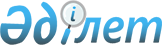 2021-2023 жылдарға арналған Теректі ауданының Ақжайық ауылдық округінің бюджеті туралыБатыс Қазақстан облысы Теректі аудандық мәслихатының 2020 жылғы 28 желтоқсандағы № 48-9 шешімі. Батыс Қазақстан облысының Әділет департаментінде 2020 жылғы 29 желтоқсанда № 6716 болып тіркелді.
      Қазақстан Республикасының 2008 жылғы 4 желтоқсандағы Бюджет кодексіне, Қазақстан Республикасының 2001 жылғы 23 қаңтардағы "Қазақстан Республикасындағы жергілікті мемлекеттік басқару және өзін-өзі басқару туралы" Заңына сәйкес Теректі аудандық мәслихаты ШЕШІМ ҚАБЫЛДАДЫ: 
      1. 2021-2023 жылдарға арналған Теректі ауданының Ақжайық ауылдық округінің бюджеті тиісінше 1, 2 және 3- қосымшаларға сәйкес, оның ішінде 2021 жылға келесі көлемдерде бекітілсін:
      1) кірістер – 53 602 мың теңге;
      салықтық түсімдер – 4 825 мың теңге;
      салықтық емес түсімдер – 646 мың теңге;
      негізгі капиталды сатудан түсетін түсімдер – 0 теңге;
      трансферттердің түсімдері – 48 131 мың теңге;
      2) шығындар – 54 307 мың теңге;
      3) таза бюджеттік кредиттеу – 0 теңге:
      бюджеттік кредиттер – 0 теңге;
      бюджеттік кредиттерді өтеу – 0 теңге;
      4) қаржы активтерімен операциялар бойынша сальдо – 0 теңге:
      қаржы активтерін сатып алу – 0 теңге;
      мемлекеттің қаржы активтерін сатудан түсетін түсімдер – 0 теңге;
      5) бюджет тапшылығы (профициті) – -705 мың теңге;
      6) бюджет тапшылығын қаржыландыру (профицитін пайдалану) –  705 мың теңге:
      қарыздар түсімі – 0 теңге;
      қарыздарды өтеу – 0 теңге;
      бюджет қаражатының пайдаланылатын қалдықтары – 705 мың теңге.
      Ескерту. 1-тармақ жаңа редакцияда - Батыс Қазақстан облысы Теректі аудандық мәслихатының 02.12.2021 № 16-1 шешімімен (01.01.2021 бастап қолданысқа енгізіледі).


      2. 2021 жылға арналған Ақжайық ауылдық округінің бюджет түсімдері Қазақстан Республикасының Бюджет кодексі және Теректі аудандық мәслихатының 2020 жылғы 23 желтоқсандағы №48-8 "2021-2023 жылдарға арналған аудандық бюджет туралы" (Нормативтік құқықтық актілерді мемлекеттік тіркеу тізілімінде № 6599 тіркелген) шешіміне сәйкес қалыптастырылады.
      3. 2021 жылға арналған Ақжайық ауылдық округінің бюджетіне аудандық бюджеттен берілетін субвенциялар түсімдері - 30 506 мың теңге сомасында ескерілсін.
      4. Жергілікті атқарушы органдарға қарасты мемлекеттік мекемелер ұсынатын қызметтер мен тауарларды өткізуден түсетін ақшалар Қазақстан Республикасының Бюджет кодексі және Қазақстан Республикасының Үкіметі анықтаған тәртіпте пайдаланылады.
      5. Алып тасталды - Батыс Қазақстан облысы Теректі аудандық мәслихатының 20.10.2021 № 13-1 шешімімен (01.01.2021 бастап қолданысқа енгізіледі).


      6. Теректі аудандық мәслихатының тұрақты комиссияларына әр тоқсан сайын бюджеттік бағдарламалар әкімшілерінің есебін тыңдау жүктелсін.
      7. Теректі аудандық мәслихаты аппаратының басшысы (Б.Кенжегулов) осы шешімнің әділет органдарында мемлекеттік тіркелуін, бұқаралық ақпарат құралдарында оның ресми жариялануын қамтамасыз етсін.
      8. Осы шешім 2021 жылғы 1 қаңтардан бастап қолданысқа енгізіледі. 2021 жылға арналған Ақжайық ауылдық округінің бюджеті
      Ескерту. 1-қосымша жаңа редакцияда - Батыс Қазақстан облысы Теректі аудандық мәслихатының 02.12.2021 № 16-1 шешімімен (01.01.2021 бастап қолданысқа енгізіледі). 2022 жылға арналған Ақжайық ауылдық округінің бюджеті 2023 жылға арналған Ақжайық ауылдық округінің бюджеті
					© 2012. Қазақстан Республикасы Әділет министрлігінің «Қазақстан Республикасының Заңнама және құқықтық ақпарат институты» ШЖҚ РМК
				
      Сессия төрайымы

Ш. Какижанова

      Теректі аудандық мәслихатының хатшысы

А. Нургалиев
Теректі аудандық мәслихатының
2020 жылғы 28 желтоқсандағы
№48-9 шешіміне 1-қосымша
Санаты
Санаты
Санаты
Санаты
Санаты
Сомасы, мың теңге
Сыныбы
Сыныбы
Сыныбы
Сыныбы
Сомасы, мың теңге
Кішi сыныбы
Кішi сыныбы
Кішi сыныбы
Сомасы, мың теңге
Ерекшелігі
Ерекшелігі
Сомасы, мың теңге
Атауы
Сомасы, мың теңге
1) Кірістер
53 602
1
Салықтық түсімдер
4 825
01
Табыс салығы
200
2
Жеке табыс салығы
200
04
Меншiкке салынатын салықтар
4 625
1
Мүлiкке салынатын салықтар
115
3
Жер салығы
210
4
Көлiк құралдарына салынатын салық
4 300
2
Салықтық емес түсімдер
646
01
Мемлекеттік меншіктен түсетін кірістер
646
5
Мемлекет меншігіндегі мүлікті жалға беруден түсетін кірістер
646
06
Басқа да салықтық емес түсiмдер 
0
1
Басқа да салықтық емес түсiмдер
0
3
Негізгі капиталды сатудан түсетін түсімдер
0
4
Трансферттердің түсімдері
48 131
02
Мемлекеттiк басқарудың жоғары тұрған органдарынан түсетiн трансферттер
48 131
3
Аудандардың (облыстық маңызы бар қаланың) бюджетінен трансферттер
48 131
Функционалдық топ
Функционалдық топ
Функционалдық топ
Функционалдық топ
Функционалдық топ
Сомасы, мың теңге
Кіші функция
Кіші функция
Кіші функция
Кіші функция
Сомасы, мың теңге
Бюджеттік бағдарламалардың әкiмшiсi
Бюджеттік бағдарламалардың әкiмшiсi
Бюджеттік бағдарламалардың әкiмшiсi
Сомасы, мың теңге
Бағдарлама
Бағдарлама
Сомасы, мың теңге
Атауы
Сомасы, мың теңге
2) Шығындар
54 307
01
Жалпы сипаттағы мемлекеттік қызметтер
37 837
1
Мемлекеттiк басқарудың жалпы функцияларын орындайтын өкiлдi, атқарушы және басқа органдар
37 837
124
Аудандық маңызы бар қала, ауыл, кент, ауылдық округ әкімінің аппараты
37 837
001
Аудандық маңызы бар қала, ауыл, кент, ауылдық округ әкімінің қызметін қамтамасыз ету жөніндегі қызметтер
37 837
05
Денсаулық сақтау
134
9
Денсаулық сақтау саласындағы өзге де қызметтер
134
124
Аудандық маңызы бар қала, ауыл, кент, ауылдық округ әкімінің аппараты
134
002
Шұғыл жағдайларда науқасы ауыр адамдарды дәрігерлік көмек көрсететін жақын жердегі денсаулық сақтау ұйымына жеткізуді ұйымдастыру
134
07
Тұрғын үй-коммуналдық шаруашылық
13 563
3
Елді-мекендерді көркейту
13 563
124
Аудандық маңызы бар қала, ауыл, кент, ауылдық округ әкімінің аппараты
13 563
008
Елді мекендердегі көшелерді жарықтандыру
5 650
011
Елді мекендерді абаттандыру мен көгалдандыру
7 913
12
Көлік және коммуникация
2 509
1
Автомобиль көлігі
2 509
124
Аудандық маңызы бар қала, ауыл, кент, ауылдық округ әкімінің аппараты
2 509
013
Аудандық маңызы бар қалаларда, ауылдарда, кенттерде, ауылдық округтерде автомобиль жолдарының жұмыс істеуін қамтамасыз ету
1 050
045
Аудандық маңызы бар қалаларда, ауылдарда, кенттерде, ауылдық округтерде автомобиль жолдарын күрделі және орташа жөндеу
1 459
3) Таза бюджеттік кредиттеу
0
Бюджеттік кредиттер
0
15
Трансфертер
264
1
Трансфертер
264
124
Аудандық маңызы бар қала, ауыл, кент, ауылдық округ әкімінің аппараты
264
048
Пайдаланылмаған (толық пайдаланылмаған) нысаналы трансферттерді қайтару
264
Санаты
Санаты
Санаты
Санаты
Санаты
Сомасы, мың теңге
Сыныбы
Сыныбы
Сыныбы
Сыныбы
Сомасы, мың теңге
Кішi сыныбы
Кішi сыныбы
Кішi сыныбы
Сомасы, мың теңге
Ерекшелігі
Ерекшелігі
Сомасы, мың теңге
Атауы
Сомасы, мың теңге
5
Бюджеттік кредиттерді өтеу
0
01
Бюджеттік кредиттерді өтеу
0
1
Мемлекеттік бюджеттен берілген бюджеттік кредиттерді өтеу
0
4) Қаржы активтерімен операциялар бойынша сальдо
0
Санаты
Санаты
Санаты
Санаты
Санаты
Сомасы, мың теңге
Сыныбы
Сыныбы
Сыныбы
Сыныбы
Сомасы, мың теңге
Кішi сыныбы
Кішi сыныбы
Кішi сыныбы
Сомасы, мың теңге
Ерекшелігі
Ерекшелігі
Сомасы, мың теңге
Атауы
Сомасы, мың теңге
Қаржы активтерін сатып алу
0
6
Мемлекеттің қаржы активтерін сатудан түсетін түсімдер
0
01
Мемлекеттің қаржы активтерін сатудан түсетін түсімдер
0
1
Қаржы активтерін ел ішінде сатудан түсетін түсімдер
0
5) Бюджет тапшылығы (профициті)
-705
6) Бюджет тапшылығын қаржыландыру (профицитін пайдалану) 
705
7
Қарыздар түсімдері
0
01
Мемлекеттік ішкі қарыздар 
0
2
Қарыз алу келісім-шарттары
0
Функционалдық топ
Функционалдық топ
Функционалдық топ
Функционалдық топ
Функционалдық топ
Сомасы, мың теңге
Кіші функция
Кіші функция
Кіші функция
Кіші функция
Сомасы, мың теңге
Бюджеттік бағдарламалардың әкiмшiсi
Бюджеттік бағдарламалардың әкiмшiсi
Бюджеттік бағдарламалардың әкiмшiсi
Сомасы, мың теңге
Бағдарлама
Бағдарлама
Сомасы, мың теңге
Атауы
Сомасы, мың теңге
16
Қарыздарды өтеу
0
1
Қарыздарды өтеу
0
Санаты
Санаты
Санаты
Санаты
Санаты
Сомасы, мың теңге
Сыныбы
Сыныбы
Сыныбы
Сыныбы
Сомасы, мың теңге
Кішi сыныбы
Кішi сыныбы
Кішi сыныбы
Сомасы, мың теңге
Ерекшелігі
Ерекшелігі
Сомасы, мың теңге
Атауы
Сомасы, мың теңге
8
Бюджет қаражатының пайдаланылатын қалдықтары
705
01
Бюджет қаражаты қалдықтары
705
1
Бюджет қаражатының бос қалдықтары
705Теректі аудандық мәслихатының
2020 жылғы 28 желтоқсандағы
№48-9 шешіміне 2-қосымшамың теңге
Санаты
Санаты
Санаты
Санаты
Санаты
Сомасы
Сыныбы
Сыныбы
Сыныбы
Сыныбы
Сомасы
Кішi сыныбы
Кішi сыныбы
Кішi сыныбы
Сомасы
Ерекшелігі
Ерекшелігі
Сомасы
Атауы
Сомасы
1) Кірістер
38 132
1
Салықтық түсімдер
6 791
01
Табыс салығы
650
2
Жеке табыс салығы
650
04
Меншiкке салынатын салықтар
6 141
1
Мүлiкке салынатын салықтар
115
3
Жер салығы
210
4
Көлiк құралдарына салынатын салық
5 816
2
Салықтық емес түсімдер
0
01
Мемлекеттік меншіктен түсетін кірістер
0
5
Мемлекет меншігіндегі мүлікті жалға беруден түсетін кірістер
0
06
Басқа да салықтық емес түсiмдер 
0
1
Басқа да салықтық емес түсiмдер
0
3
Негізгі капиталды сатудан түсетін түсімдер
0
4
Трансферттердің түсімдері
31 341
02
Мемлекеттiк басқарудың жоғары тұрған органдарынан түсетiн трансферттер
31 341
3
Аудандардың (облыстық маңызы бар қаланың) бюджетінен трансферттер
31 341
Функционалдық топ
Функционалдық топ
Функционалдық топ
Функционалдық топ
Функционалдық топ
Сомасы
Кіші функция
Кіші функция
Кіші функция
Кіші функция
Сомасы
Бюджеттік бағдарламалардың әкiмшiсi
Бюджеттік бағдарламалардың әкiмшiсi
Бюджеттік бағдарламалардың әкiмшiсi
Сомасы
Бағдарлама
Бағдарлама
Сомасы
Атауы
Сомасы
2) Шығындар
38 132
01
Жалпы сипаттағы мемлекеттік қызметтер
29 570
1
Мемлекеттiк басқарудың жалпы функцияларын орындайтын өкiлдi, атқарушы және басқа органдар
29 570
124
Аудандық маңызы бар қала, ауыл, кент, ауылдық округ әкімінің аппараты
29 570
001
Аудандық маңызы бар қала, ауыл, кент, ауылдық округ әкімінің қызметін қамтамасыз ету жөніндегі қызметтер
29 570
05
Денсаулық сақтау
134
9
Денсаулық сақтау саласындағы өзге де қызметтер
134
124
Аудандық маңызы бар қала, ауыл, кент, ауылдық округ әкімінің аппараты
134
002
Шұғыл жағдайларда науқасы ауыр адамдарды дәрігерлік көмек көрсететін жақын жердегі денсаулық сақтау ұйымына жеткізуді ұйымдастыру
134
07
Тұрғын үй-коммуналдық шаруашылық
6 763
3
Елді-мекендерді көркейту
6 763
124
Аудандық маңызы бар қала, ауыл, кент, ауылдық округ әкімінің аппараты
6 763
008
Елді мекендердегі көшелерді жарықтандыру
6 763
011
Елді мекендерді абаттандыру мен көгалдандыру
0
12
Көлік және коммуникация
1 665
1
Автомобиль көлігі
1 665
124
Аудандық маңызы бар қала, ауыл, кент, ауылдық округ әкімінің аппараты
1 665
013
Аудандық маңызы бар қалаларда, ауылдарда, кенттерде, ауылдық округтерде автомобиль жолдарының жұмыс істеуін қамтамасыз ету
1 665
3) Таза бюджеттік кредиттеу
0
Бюджеттік кредиттер
0
Санаты
Санаты
Санаты
Санаты
Санаты
Сомасы
Сыныбы
Сыныбы
Сыныбы
Сыныбы
Сомасы
Кішi сыныбы
Кішi сыныбы
Кішi сыныбы
Сомасы
Ерекшелігі
Ерекшелігі
Сомасы
Атауы
Сомасы
5
Бюджеттік кредиттерді өтеу
0
01
Бюджеттік кредиттерді өтеу
0
1
Мемлекеттік бюджеттен берілген бюджеттік кредиттерді өтеу
0
4) Қаржы активтерімен операциялар бойынша сальдо
0
Санаты
Санаты
Санаты
Санаты
Санаты
Сомасы
Сыныбы
Сыныбы
Сыныбы
Сыныбы
Сомасы
Кішi сыныбы
Кішi сыныбы
Кішi сыныбы
Сомасы
Ерекшелігі
Ерекшелігі
Сомасы
Атауы
Сомасы
Қаржы активтерін сатып алу
0
6
Мемлекеттің қаржы активтерін сатудан түсетін түсімдер
0
01
Мемлекеттің қаржы активтерін сатудан түсетін түсімдер
0
1
Қаржы активтерін ел ішінде сатудан түсетін түсімдер
0
5) Бюджет тапшылығы (профициті)
0
6) Бюджет тапшылығын қаржыландыру (профицитін пайдалану) 
0
7
Қарыздар түсімдері
0
01
Мемлекеттік ішкі қарыздар 
0
2
Қарыз алу келісім-шарттары
0
Функционалдық топ
Функционалдық топ
Функционалдық топ
Функционалдық топ
Функционалдық топ
Сомасы
Кіші функция
Кіші функция
Кіші функция
Кіші функция
Сомасы
Бюджеттік бағдарламалардың әкiмшiсi
Бюджеттік бағдарламалардың әкiмшiсi
Бюджеттік бағдарламалардың әкiмшiсi
Сомасы
Бағдарлама
Бағдарлама
Сомасы
Атауы
Сомасы
16
Қарыздарды өтеу
0
1
Қарыздарды өтеу
0
Санаты
Санаты
Санаты
Санаты
Санаты
Сомасы
Сыныбы
Сыныбы
Сыныбы
Сыныбы
Сомасы
Кішi сыныбы
Кішi сыныбы
Кішi сыныбы
Сомасы
Ерекшелігі
Ерекшелігі
Сомасы
Атауы
Сомасы
8
Бюджет қаражатының пайдаланылатын қалдықтары
0
01
Бюджет қаражаты қалдықтары
0
1
Бюджет қаражатының бос қалдықтары
0Теректі аудандық мәслихатының
2020 жылғы 28 желтоқсандағы
№48-9 шешіміне 3-қосымшамың теңге
Санаты
Санаты
Санаты
Санаты
Санаты
Сомасы
Сыныбы
Сыныбы
Сыныбы
Сыныбы
Сомасы
Кішi сыныбы
Кішi сыныбы
Кішi сыныбы
Сомасы
Ерекшелігі
Ерекшелігі
Сомасы
Атауы
Сомасы
1) Кірістер
39 206
1
Салықтық түсімдер
6 791
01
Табыс салығы
650
2
Жеке табыс салығы
650
04
Меншiкке салынатын салықтар
6 141
1
Мүлiкке салынатын салықтар
115
3
Жер салығы
210
4
Көлiк құралдарына салынатын салық
5 816
2
Салықтық емес түсімдер
0
01
Мемлекеттік меншіктен түсетін кірістер
0
5
Мемлекет меншігіндегі мүлікті жалға беруден түсетін кірістер
0
06
Басқа да салықтық емес түсiмдер 
0
1
Басқа да салықтық емес түсiмдер
0
3
Негізгі капиталды сатудан түсетін түсімдер
0
4
Трансферттердің түсімдері
32 415
02
Мемлекеттiк басқарудың жоғары тұрған органдарынан түсетiн трансферттер
32 415
3
Аудандардың (облыстық маңызы бар қаланың) бюджетінен трансферттер
32 415
Функционалдық топ
Функционалдық топ
Функционалдық топ
Функционалдық топ
Функционалдық топ
Сомасы
Кіші функция
Кіші функция
Кіші функция
Кіші функция
Сомасы
Бюджеттік бағдарламалардың әкiмшiсi
Бюджеттік бағдарламалардың әкiмшiсi
Бюджеттік бағдарламалардың әкiмшiсi
Сомасы
Бағдарлама
Бағдарлама
Сомасы
Атауы
Сомасы
2) Шығындар
39 206
01
Жалпы сипаттағы мемлекеттік қызметтер
30 388
1
Мемлекеттiк басқарудың жалпы функцияларын орындайтын өкiлдi, атқарушы және басқа органдар
30 388
124
Аудандық маңызы бар қала, ауыл, кент, ауылдық округ әкімінің аппараты
30 388
001
Аудандық маңызы бар қала, ауыл, кент, ауылдық округ әкімінің қызметін қамтамасыз ету жөніндегі қызметтер
30 388
05
Денсаулық сақтау
138
9
Денсаулық сақтау саласындағы өзге де қызметтер
138
124
Аудандық маңызы бар қала, ауыл, кент, ауылдық округ әкімінің аппараты
138
002
Шұғыл жағдайларда науқасы ауыр адамдарды дәрігерлік көмек көрсететін жақын жердегі денсаулық сақтау ұйымына жеткізуді ұйымдастыру
138
07
Тұрғын үй-коммуналдық шаруашылық
6 965
3
Елді-мекендерді көркейту
6 965
124
Аудандық маңызы бар қала, ауыл, кент, ауылдық округ әкімінің аппараты
6 965
008
Елді мекендердегі көшелерді жарықтандыру
6 965
011
Елді мекендерді абаттандыру мен көгалдандыру
0
12
Көлік және коммуникация
1 715
1
Автомобиль көлігі
1 715
124
Аудандық маңызы бар қала, ауыл, кент, ауылдық округ әкімінің аппараты
1 715
013
Аудандық маңызы бар қалаларда, ауылдарда, кенттерде, ауылдық округтерде автомобиль жолдарының жұмыс істеуін қамтамасыз ету
1 715
3) Таза бюджеттік кредиттеу
0
Бюджеттік кредиттер
0
Санаты
Санаты
Санаты
Санаты
Санаты
Сомасы
Сыныбы
Сыныбы
Сыныбы
Сыныбы
Сомасы
Кішi сыныбы
Кішi сыныбы
Кішi сыныбы
Сомасы
Ерекшелігі
Ерекшелігі
Сомасы
Атауы
Сомасы
5
Бюджеттік кредиттерді өтеу
0
01
Бюджеттік кредиттерді өтеу
0
1
Мемлекеттік бюджеттен берілген бюджеттік кредиттерді өтеу
0
4) Қаржы активтерімен операциялар бойынша сальдо
0
Санаты
Санаты
Санаты
Санаты
Санаты
Сомасы
Сыныбы
Сыныбы
Сыныбы
Сыныбы
Сомасы
Кішi сыныбы
Кішi сыныбы
Кішi сыныбы
Сомасы
Ерекшелігі
Ерекшелігі
Сомасы
Атауы
Сомасы
Қаржы активтерін сатып алу
0
6
Мемлекеттің қаржы активтерін сатудан түсетін түсімдер
0
01
Мемлекеттің қаржы активтерін сатудан түсетін түсімдер
0
1
Қаржы активтерін ел ішінде сатудан түсетін түсімдер
0
5) Бюджет тапшылығы (профициті)
0
6) Бюджет тапшылығын қаржыландыру (профицитін пайдалану) 
0
7
Қарыздар түсімдері
0
01
Мемлекеттік ішкі қарыздар 
0
2
Қарыз алу келісім-шарттары
0
Функционалдық топ
Функционалдық топ
Функционалдық топ
Функционалдық топ
Функционалдық топ
Сомасы
Кіші функция
Кіші функция
Кіші функция
Кіші функция
Сомасы
Бюджеттік бағдарламалардың әкiмшiсi
Бюджеттік бағдарламалардың әкiмшiсi
Бюджеттік бағдарламалардың әкiмшiсi
Сомасы
Бағдарлама
Бағдарлама
Сомасы
Атауы
Сомасы
16
Қарыздарды өтеу
0
1
Қарыздарды өтеу
0
Санаты
Санаты
Санаты
Санаты
Санаты
Сомасы
Сыныбы
Сыныбы
Сыныбы
Сыныбы
Сомасы
Кішi сыныбы
Кішi сыныбы
Кішi сыныбы
Сомасы
Ерекшелігі
Ерекшелігі
Сомасы
Атауы
Сомасы
8
Бюджет қаражатының пайдаланылатын қалдықтары
0
01
Бюджет қаражаты қалдықтары
0
1
Бюджет қаражатының бос қалдықтары
0